COMPETENCE BASED ASSESMENTGRADE 2 YEAR 2020(MONITORING LEARNERS PROGRESS)HYGIENE AND NUTRITION ACTIVITIES                           TIME: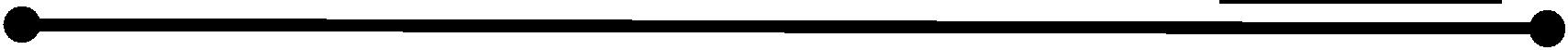 NAME:Food eaten early in the morning is called_________________(supper, breakfast) We eat food to____________________ (grow big, become weak) _____________________is a bad oral habit.(brushing teeth, sucking fingers) Name 3 rooms found in a house ________________________________ ________________________________ ________________________________ The smoke that someone breathes in from other people is called? __________________ (cigarette, second hand smoke) Contaminated water can make us _______________ (sick, healthy) Name 2 things that are used to wash utensils. _______________________________ 10. _______________________________11. Using water that had been used before is called? ___________________________(Re-using, contaminated)Name 3 personal items12. ________________________________13. ________________________________14. ________________________________15. Foods eaten between meals are called___________________(snacks, lunch)3 foods that taste sweet are16. ______________________________17. ______________________________18. ______________________________19. We use ____________________to clean our nose. (Handkerchief, towel)Foods we get from animals are20. _______________________________21. _______________________________22. _______________________________23. Eating too much food can make us_________________ (healthy, vomit)24. _________________ is a body buildingfood. (Orange, meat)25. We should always _______________ our hands before handling foods.              (wash, sprinkle)Name 4 items in the kitchen26. _______________________________27. _______________________________28. _______________________________29. _______________________________30. ___________________ is a substance that people smoke (tea, cigarettes)Match the meal with the time it is taken31.BreakfastNight32.LunchMorning33.SupperMid-day